Wexford County Council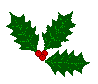 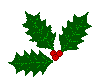 Household Recycling CentresNormal Opening HoursTuesday to Friday 8.15am - 4.00pmSaturday 8.15am - 3.00pmClosed for lunch 12.00noon - 1.00pmSundays, Mondays & Bank Holidays - ClosedChristmas Opening HoursNote:  Large volumes of traffic are expected during the above period and queuing/delays can be expected. Please follow staff instruction, and do not exit your vehicle unless you are parked in the correct location on site.We would advise customers where possible to dispose of their recyclable materials before or after this period. We apologise in advance for any inconvenience that may arise.Normal opening hours resume on Wednesday 2nd January.The Management and Staff of Wexford County Council Household Recycling Centres would like to wish you and your families a very Happy Christmas and a Prosperous New YearDateDayOpening Times18th  Dec. 2018Tuesday8.15am - 4.00pm19th  Dec. 2018Wednesday8.15am - 4.00pm20th  Dec. 2018Thursday8.15am - 4.00pm21st  Dec. 2018Friday8.15am - 4.00pm22nd  Dec. 2018Saturday8.15am - 1.00pm23rd  Dec. 2018SundayClosed24th  Dec. 2018MondayClosed25th  Dec. 2018TuesdayClosed26th  Dec. 2018WednesdayClosed27th  Dec. 2018ThursdayClosed28th  Dec. 2018Friday8.15am - 4.00pm29th  Dec. 2018Saturday8.15am - 3.00pm30th  Dec. 2018SundayClosed31st  Dec. 2018MondayClosed1st  Jan. 2019TuesdayClosed2nd  Jan. 2019Wednesday8.15am - 4.00pm